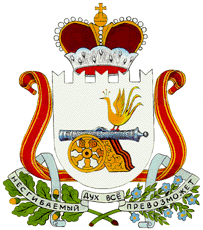 АДМИНИСТРАЦИЯПЕРЕВОЛОЧСКОГО СЕЛЬСКОГО ПОСЕЛЕНИЯРУДНЯНСКОГО РАЙОНА СМОЛЕНСКОЙ ОБЛАСТИП О С Т А Н О В Л Е Н И Еот  20 ноября 2014 года            №135 О регистрации Устава территориального общественного самоуправления деревни Переволочье Переволочского сельского поселения Руднянского района Смоленской областиВ соответствии с решением Совета депутатов Переволочского сельского поселения Руднянского района Смоленской области от  31 октября_2014года № 218 «Об утверждении Положения о порядке регистрации Устава территориального общественного самоуправления и ведении реестра территориального общественного самоуправления Переволочского сельского поселения Руднянского района Смоленской области» и заявлением председателя совета территориального общественного самоуправления деревни Переволочье  Скридловой Натальи Анотольевны от 06.11.2014годаАдминистрация п о с т а н о в л я е т:1. Произвести регистрацию Устава территориального общественного самоуправления деревни Переволочье Переволочского сельского поселения Руднянского района Смоленской области.          2. Выдать свидетельство о регистрации Устава территориального общественного самоуправления деревни Переволочье Переволочского сельского поселения Руднянского района Смоленской области председателю совета территориального общественного самоуправления деревни Переволочье Скридловой Наталье Анатольевне.          3. Внести сведения об Уставе территориального общественного самоуправления деревни Переволочье Переволочского сельского поселения Руднянского района Смоленской области в реестр территориального общественного самоуправления Переволочского сельского поселения Руднянского района Смоленской области.             4.  Настоящее постановление вступает в силу с момента подписания и подлежит обнародованию путем размещения на официальном сайте муниципального образования Руднянский район Смоленской области rudnyа.org.Глава муниципального образования Переволочского сельского поселенияРуднянского района Смоленской области                                  В.А.Черняков 